EQUIPMENT EnterotomyEnterectomy- resection and anastomosesRectal prolapseInstrumentUseGeneral surgery packMoist lapatoromy spongesReduce risk of contamination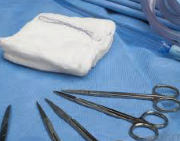 Metzenbaum scissorsused to cut delicate tissue and blunt dissection 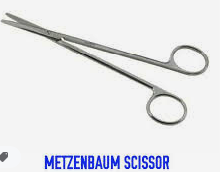 Balfaur retractorused as a self retaining abdominal retractor to clearly expose the surgical site during surgery.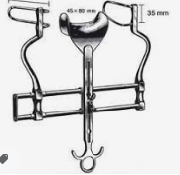 Doyens  (pean) atraumatic bowel clampsTo occlude the lumen of the intestine orad and aborad to the lesion to reduce the risk of leakage of intestinal contents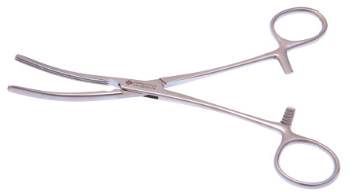 Number 11 bladeTo incise bowel on anti-mesenteric boarderDebakey forcepsto minimize hold the edges of tissue are handled during enterotomy suturing for closure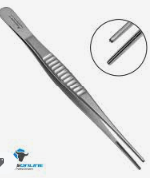 4/0 USP polydioxanone and needle holderto close the small intestine 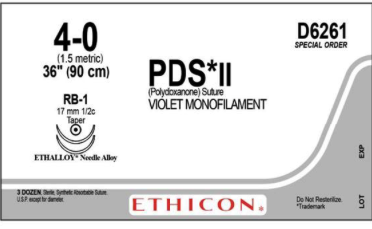 10ml syringe with sterile saline and 24 gauze needleused to check for any visible signs of leakageAllis tissue forcepsto retrieve the foreign material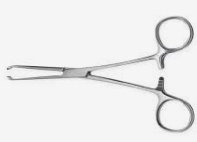 Instrument UseMoist spongesReduce risk of contaminationMetzenbaum scissorsused to cut delicate tissue and blunt dissection 4/0USP monofilament suture material/ absorbable no. 00 suture materialused to ligate the individual arcade vessels supplying the affected segment of bowel to be removed. Also used to close the mesentery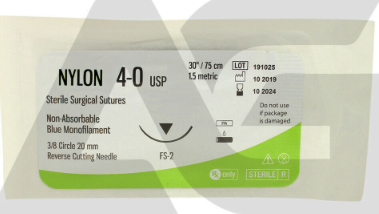 doyen clamps placed on either side of the site of resectionHemostats clampsused to securely hold tissue and compress blood vessels.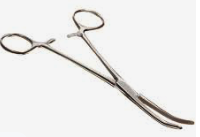 number 11 bladeused to cut tissue between clampsthoracic abdominal stapler (TA30)used to close stumps of the bowel eg. Ileum, large colon.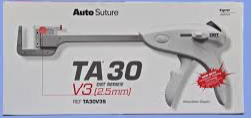 cautery to double ligate the mesenteric vessels.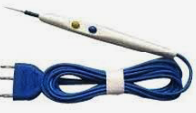 stent bandage, belly bandagewound protection post surgery.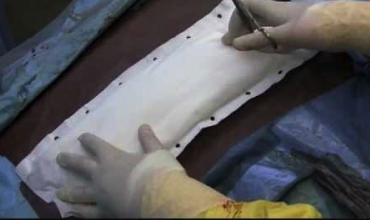 Rectal ring (cannula)The cannula and suture (circumferencial ligature)will stimulate sloughing of the distal portion of the prolapse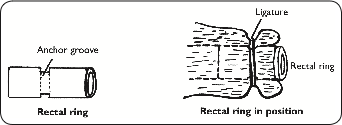 Standard surgical kit-curved mayo scissors-forceps-surgical bladeto properly cut and handle tissues.-18 gauge needles  spinal 3-6 inches in lengthTo stabilize the prolapse Curved hemostats to ligate blood vessels and carry out hemostasisNumber 0 absorbable suture material (example: catgut thread chromic).used to place the sutured rectum back into its normal position by simple replacement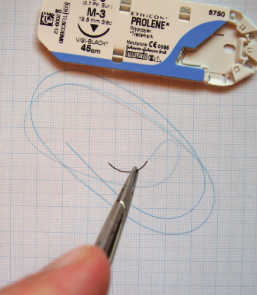 